РЕШЕНИЕ14 марта 2024 года № 125а. ХакуринохабльОб отчете о деятельности Контрольно–счетной палаты муниципального образования «Шовгеновский район» за 2023 год.Заслушав отчет Председателя Контрольно-счетной палаты муниципального образования «Шовгеновский район» Тхаганова Аслана Кимовича «О деятельности Контрольно-счетной палаты муниципального образования «Шовгеновский район» за 2023 год», Совет народных депутатов муниципального образования «Шовгеновский район» РЕШИЛ:1. Отчет Председателя Контрольно-счетной палаты Тхаганова Аслана Кимовича «О деятельности Контрольно-счетной палаты муниципального образования «Шовгеновский район» за 2023 год» принять к сведению.2. Отчет Председателя Контрольно-счетной палаты Тхаганова Аслана Кимовича «О деятельности Контрольно-счетной палаты муниципального образования «Шовгеновский район» за 2023 год» опубликовать в районной газете «Газета Заря» и на сайте администрации муниципального образования «Шовгеновский район».Председатель Совета народных депутатов муниципального образования«Шовгеновский район»						         А.Д. Меретуков    			                  		 					Годовой отчет о деятельности Контрольно-счетной палаты муниципального образования «Шовгеновский район» за 2023 год.I. Основные итоги деятельности. 1.1. Контрольно-счётная палата муниципального образования «Шовгеновский район (далее – КСП муниципального образования «Шовгеновский район,) осуществляла контрольную и экспертно-аналитическую деятельность в соответствии с Положением «О Контрольно-счётной палате муниципального образования «Шовгеновский район» от «23» сентября 2021года и Планом работы на 2023 год, утверждённым распоряжением Председателя Контрольно-счетной палаты муниципального образования «Шовгеновский район от  14.12.2022 года №29 ( с изменениями от  21.03.2023 года№6,  от 20.12.2023 года №25). 1.2. За отчётный период Контрольно-счетной палатой муниципального образования «Шовгеновский район проведено 12 контрольных (в том числе 4 контрольных мероприятий с Прокуратурой Шовгеновского района) и 10 экспертно-аналитических мероприятий.II. Экспертно-аналитическая и информационная деятельность.      В течение   2023 года был осуществлен ряд экспертно-аналитических мероприятий в рамках соблюдения требований действующего законодательства по осуществлению контроля за формированием и исполнением бюджета муниципального образования «Шовгеновский район». Общее количество экспертно-аналитических заключений, подготовленных специалистами Контрольно-счетной палаты муниципального образования «Шовгеновский район» в отчетном периоде составило 17 единиц:Заключение на годовой отчет «Об исполнении бюджета муниципального образования «Шовгеновский район» за 2022год.Заключение на отчет «Об исполнении бюджета муниципального образования «Шовгеновский район» за 1 квартал 2023 года.Заключение на отчет «Об исполнении бюджета муниципального образования «Шовгеновский район» за 2 квартал 2023 года.Заключение на отчет «Об исполнении бюджета муниципального образования «Шовгеновский район» за 3 квартал 2023 года.Заключение на проект решения совета народных депутатов муниципального образования «Шовгеновский район» «О бюджете муниципального образования «Шовгеновский район» на 2024 года на плановый период 2025 и 2026годов.Заключение на проект решения «Об исполнении бюджета муниципального образования «Хакуринохабльское сельское поселение» за 2022 год».Заключение на проект решения «Об исполнении бюджета муниципального образования «Хатажукайское сельское поселение» за 2022 год».Заключение на проект решения «Об исполнении бюджета муниципального образования «Джерокайское сельское поселение» за 2022 год».Заключение на проект решения «Об исполнении бюджета муниципального образования «Заревское сельское поселение» за 2022 год».Заключение на проект решения «Об исполнении бюджета муниципального образования «Мамхегское сельское поселение» за 2022 год».Заключение на проект решения «Об исполнении бюджета муниципального образования «Дукмасовское сельское поселение» за 2022 год». Заключение на проект решения «О бюджете муниципального образования «Хакуринохабльское сельское поселение» на 2024 год и на плановый 2025- и 2026 годов». Заключение на проект решения «О бюджете муниципального образования «Хатажукайское сельское поселение» на 2024 год и на плановый 2025- и 2026 годов». Заключение на проект решения «О бюджете муниципального образования «Джерокайское сельское поселение» на 2024 год и на плановый 2025- и 2026 годов».Заключение на проект решения «О бюджете муниципального образования «Заревское сельское поселение» на 2024 год и на плановый 2025- и 2026 годов».Заключение на проект решения «О бюджете муниципального образования «Мамхегское сельское поселение» на 2024 год и на плановый 2025- и 2026 годов».Заключение на проект решения «О бюджете муниципального образования «Дукмасовское сельское поселение» на 2024 год и на плановый 2025- и 2026 годов».III. Контрольная деятельность.   За отчётный период Контрольно-счетной палатой муниципального образования «Шовгеновский район проведено 8 контрольных мероприятий. Объем средств (в тыс.), проверенных (охваченных) при проведении контрольных мероприятий в 2023 году составил -  59935,8 рублей (в том числе, по переданным полномочиям – 33883,3 тыс.   рублей).        На основании плана работы Контрольно-счетной палаты муниципального образования на 2023 год, утвержденного от 14.12.2022 года №29 (с изменениями от 21.03.2023 года№6, от 20.12.2023 года №25), проведены 12 контрольных мероприятия, в том числе 4 контрольных мероприятия с Прокуратурой Шовгеновского района:1. Контрольное мероприятие «проверка исполнения муниципальной программы «Обеспечение жильем молодых семей» на 2020 -2024 годы», за 2022 год.Основные результаты контрольного мероприятия:        Объем финансирования муниципальной программы «Обеспечение жильем молодых семей» в 2022 году, по распоряжениям главы администрации муниципального образования «Шовгеновский район», 14 семьям составил       7 233 981,84 рублей, исполнение составило 100 %.         Оценивая соблюдение исполнителями программы в рамках реализации поставленных перед ними задач и целей в пределах, выделенных на определенные цели бюджетных средств по данной программе, Порядка разработки, реализации и оценки эффективности муниципальных программ от 18.11.12.2013 года №483 (с изменениями от 08.05.2020 №305) нарушений не выявлено. 2. Контрольное мероприятие «выборочная проверка расходов обеспечения деятельности муниципального казенного учреждения муниципального образования "Шовгеновский район" "Центр хозяйственного и технического обеспечения учреждений культуры", за 2022 год».     Основные результаты контрольного мероприятия:Из общего объема средств бюджета 9 753 520,25 рублей, выделенных муниципальным образованием «Шовгеновский район», проверке подлежало порядок начисления и нормативные документы на выплаты по оплате труда в сумме 7 347 880,70 рублей.              Оценивая соблюдение законодательства в пределах, выделенных на определенные цели бюджетных средств, Порядка разработки, реализации и оценки эффективности муниципальных программ от18.11.12.2013 года №483 (с изменениями от 08.05.2020 №305) нарушений при начислении работникам учреждения не выявлено. По трудовому законодательству в данном учреждении выявлены нарушения по ст.57 ТК РФ «содержание трудового договора» (не внесены изменения в приложение №1 Положения об оплате труда работников Учреждения утвержденное директором приказом №4 от 05.03.2020 года, при изменении штатного расписания за 2022 год) и нарушение учета рабочего времени (ст.93 ТК РФ) в Правилах внутреннего распорядка учреждения от 11.01.2016 года.(Данные нарушения устранены после завершения проверки).3. Контрольное мероприятие «выборочная проверка эффективности расходования средств, выделенных в 2022 году на обеспечение отдыха и оздоровления детей в оздоровительных лагерях с дневным пребыванием детей на базе образовательных учреждений."Основные результаты контрольного мероприятия:          В итоге было израсходовано бюджетных средств 1 415 212,80 рублей, из них 1 132 500 рублей с республиканского бюджета, 282 712,80 рублей с муниципального бюджета, в том числе 10 185,84 рублей использованы остатки на лицевом счете прошлых лет. На питание детей было израсходовано всего 1 234 579,5 рублей в соответствии с утвержденным количеством детей из расчета 152,7 рублей в день с учетом пребывания 21 день, остальная сумма 180 633,30 рублей, израсходованы на обеспечение неснижаемого месячного запаса моющих средств, игровым инвентарем, приобретение чайной и кухонной посуды, раздаточного инвентаря, санитарной одежды, столового и кухонного оборудования и укомплектование уборочным инвентарем.Нарушений, неэффективного и нецелевого расходования средств, выделенных в 2022 году на обеспечение отдыха и оздоровления детей в оздоровительных лагерях с дневным пребыванием детей на базе образовательных учреждений не выявлено.4. Контрольное мероприятие о результатах контрольного мероприятия «Проверка финансово-хозяйственной деятельности муниципального предприятия Шовгеновского района «Жилкомсервис» за 2022 год, по заявлению Главы администрации муниципального образования «Шовгеновский район» Аутлева Р.Р.Основные результаты контрольного мероприятия:деятельности МП Шовгеновского района «Жилкомсервис» за 2022 год установлено:  поступило всего денежных средств в кассу и на расчетный счет предприятия 10 055 512,98 рублей 2022 году и основные расходы из нее составили на выплату заработной платы 7 031 188,26 рублей, и налоговые платежи- 1 406 485,64 рублей, что составляет 80% денежных оборотных средств.  Заработная плата в 2022 году выплачивалась, по судебным приказам, из-за нарушения срока выплат (статьи 136 ТК РФ, Положения заработной платы). У предприятия, почти ежемесячные нарушения сроков выплаты. Дебиторская задолженность составила по годовому отчету 8015,0 тыс. рублей, из нее 7 021,0 рублей из списка «Жилфонд, Население» имеет наибольший удельный вес в общем объеме дебиторской задолженности- 87%.  Кредиторская задолженность составляет 24499 тыс. рублей из нее основные кредиторы: -  Управление Федеральной налоговой службы по Республике Адыгея по обязательным платежам в бюджет в размере 2 467 867 руб. 97 коп., в том числе: основной долг – 1 968 488 руб. 27 коп,- АО «ТНС энерго Кубань» включены в реестр требований кредиторов должника с размером требований в сумме 1 585 144 рублей 52 копеек, -ООО «Газпром газораспределение Майкоп», в сумме 195 722 рублей 59 копеек.-АО «Россети Кубань» в сумме 3 285 253, рублей 089 копеек. В том числе за 2022 год Россети -975 тыс. рублей.- На начало 2022 года задолженность перед ООО «Газпром межрегионгаз Майкоп» составляла в сумме 12 095 284,46 рублей, в том числе текущие начисления 3 018 809,74 рублей, списано 7 083 825,01 рублей, оплачено в 2022 году 159 768,31 рублей, итого на конец 2022 года остаток задолженности равен 7 870 500,88 рублей.   Предприятие работало с убытком, из года в год из-за увеличивая дебиторскую и кредиторскую задолженности. В итоге предприятие за весь проверяемый период не имело оборотных средств для ведения хозяйственной деятельности и своевременного погашения срочных обязательств. В связи с чем баланс предприятия имеет неудовлетворительную структуру во всем проверяемом периоде, предприятие является не платежеспособным.5. Заключение Контрольно-счетной палаты муниципального образования «Шовгеновский район» по результатам совместной проверки с Прокуратурой Шовгеновского района, в части соблюдения законодательства о безопасности дорожного движения в сельских поселениях на общую сумму 33 880, 9 тыс.  рублей.   По итогам проверки документации (первичных документов), не выявлено нецелевое или неэффективное использование бюджетных средств, так же результатам осмотра ремонта дорог, недостатков в дорожно-строительных работах по всем объектам не обнаружено:       6. Заключение Контрольно-счетной палаты муниципального образования «Шовгеновский район» по результатам совместной проверки с Прокуратурой Шовгеновского района, в части исполнения законодательства при реализации на поднадзорной территории национальных проектов. -- «Капитальный ремонт муниципального бюджетного общеобразовательного учреждения "Средняя общеобразовательная школа № 8" расположенной по адресу: Республика Адыгея, Шовгеновский район», х. Чернышёв, пер. Школьный,3 на общую сумму 26 403, 8 тыс.  рублей.    По итогам проверки по документации (договора, акты выполненных работ, платежные поручения), не выявлено нецелевое или неэффективное использование бюджетных средств.   По результатам осмотра капитального ремонта здания, недостатков в строительных работах по объекту не обнаружено.7. Заключение Контрольно-счетной палаты муниципального образования «Шовгеновский район» по результатам совместной проверки с Прокуратурой Шовгеновского района, в части исполнения законодательства при реализации на поднадзорной территории национальных проектов на общую сумму 518779,5 тыс. рублей по следующим объектам:в рублях: После осмотра всех объектов, недостатков в строительных работах, и в сроках сдачи по контрактам не выявлено. По результатам проверки сумм контрактов, актов приемки завершенного строительства и произведенных выплат по учреждениям, нарушений не выявлено.  8. Заключение Контрольно-счетной палаты муниципального образования «Шовгеновский район» по результатам совместной проверки с Прокуратурой Шовгеновского района, в части исполнения законодательства при реализации на поднадзорной территории национальных проектов на общую сумму 35892,6 тыс. рублей следующие объекты:- Водозаборный узел в х.Чернышев, Шовгеновского района - Администрация муниципального образования «Заревское сельское поселение».- Сельский дом культуры в хуторе Чернышев, ул. Мостовая, д.10, Шовгеновского района.в рублях:После осмотра данных объектов, недостатков в строительных работах, и в сроках сдачи по контрактам не выявлено. По результатам проверки сумм контрактов, актов приемки завершенного строительства и произведенных выплат по учреждениям, нарушений не выявлено.         9. В ходе проведения проверки соблюдения бюджетного законодательства при формировании и исполнении бюджета муниципального образования «Джерокайское сельское поселение» за 2022 год, проверены средства местного бюджета в размере 7276,00 тыс. рублей, из них с нарушением бюджетного законодательства использованы средства в размере 217,5 тыс. рублей (217565,15 рублей), в том числе:          1. В нарушение п.167 Сведения по дебиторской и кредиторской задолженности (ф.0503169) «Инструкции о порядке составления и предоставления годовой, квартальной и месячной отчетности об исполнении бюджетов бюджетной системы Российской Федерации» № 191 н от 20.10.2010 года, в  нарушении Приказа Министерства финансов РФ от 01.07.2013 года №65н «Об утверждении Указаний о порядке применения бюджетной классификации РФ» произведено несоблюдение методологии применения кодов операций сектора государственного управления (КОСГУ) в 2022 году на сумму 188,8 тыс.рублей (188800 рублей):    - договор поставки №020 от 28.02.2022 года с ИП Мурзанаев Виталий Сергеевич на осуществление поставок средств защиты растений, минеральных удобрений или семян – поставка препарата цифокс, атомик проведено по КОСГУ 346, следовало оплатить по КОСГУ 349 – 188800,00 рублей.2. В 2022 году была произведена оплата за услуги 2021 года на сумму 28,8 тыс.рублей ( 28765,15  рублей): -  оплата за газ за декабрь месяц 2021 года – 22,1 тыс. рублей (22117,10  рублей);- оплата за электроэнергию за декабрь месяц 2021 года 6,4 тыс.рублей (6408,35 рублей);- оплата за услуги связи за декабрь месяц 2021 года 0,2 тыс.рублей ( 181,38 рублей);-  оплата за услуги связи за декабрь месяц 2021 года 0,06 тыс.рублей ( 58,32 рублей) что привело к искажению  бюджетной отчетности в  нарушение п.167 Сведения по дебиторской и кредиторской задолженности (ф.0503169) Инструкции о порядке составления и предоставления годовой, квартальной и месячной отчетности об исполнении бюджетов бюджетной системы Российской Федерации № 191 н от 20.10.2010 года. 3. Сверка протяженности  автомобильных дорог местного значения, указанной в  Постановление администрации муниципального образования «Джерокайское сельское поселение» от 02.04.2018 года №4 «Об утверждении порядка присвоения идентификационных номеров автомобильных дорогам общего пользования местного значения и присвоения идентификационных номеров автомобильным дорогам общего пользования местного значения Приложения №2 «Перечень автомобильных дорог общего пользования местного значения муниципального образования «Джерокайкое сельское поселение»  информации о наличии дорог в населенных пунктах МО «Джерокайское сельское поселение» - 16,1 км. не соответствует с протяженностью  отраженной в форме №3-ДГ (мо) «Сведения об автомобильных дорогах общего пользования местного значения и искусственных сооружений на них» Раздела 1.Общая протяженность дорог на 01.01.2022 года (наличие на начало отчетного года)- 22,1 км. и на 31.12.2022 года (наличие на конец отчетного года) -16,7 км. В Постановление администрации муниципального образования «Джерокайское сельское поселение» от 02.04.2018 года №4  не внесен объект «Подъездная  автодорога к МБОУ №2 «Бэрэчэн» принятый к учету на баланс 31.10.2022 года счет 101.12. По итогам контрольно-ревизионного мероприятия муниципальному образованию «Джеройкайское сельское поселение» было вынесено представление об устранении выявленных нарушений.10. В ходе проведения проверки соблюдения бюджетного законодательства при формировании и исполнении бюджета муниципального образования «Мамхегское сельское поселение» за 2022 год, проверены средства местного бюджета в размере 7831,3 тыс.рублей, из них с нарушением бюджетного законодательства использованы средства в размере 618,00 тыс.рублей (617696,62), в том числе:1. Проведенной проверкой банковских операций установлено, что производилась оплата исполнительных сборов, пени, и штрафов в 2022 году на сумму  -  9,9 тыс.рублей (9885,76 рублей) которые в соответствии со статьей 34 Бюджетного Кодекса РФ являются неэффективными расходами средств муниципального бюджета:- административный штраф в размере 5000 тыс.рублей (Постановление №13-38-2021/2317 от 13.12.2021 года по делу об административном правонарушении;- оплата пени за электроэнергию согласно договора №23040200645 от 01.01.2022 года – 3658,14;- оплата пени по налогу на имущество за 2021 год (Решение №352 от 05.10.2022 года)  – 99,49; - оплата пени по транспортному налогу за 2021 год (Решение №352 от 05.10.2022 года ) – 1036,63;- оплата пени по земельному налогу за 2021 год (Решение №352 от 05.10.2022 года) – 91,50. 2. В нарушение п.167 Сведения по дебиторской и кредиторской задолженности (ф.0503169) «Инструкции о порядке составления и предоставления годовой, квартальной и месячной отчетности об исполнении бюджетов бюджетной системы Российской Федерации» № 191 н от 20.10.2010 года, в  нарушении Приказа Министерства финансов РФ от 01.07.2013 года №65н «Об утверждении Указаний о порядке применения бюджетной классификации РФ» произведено несоблюдение методологии применения кодов операций сектора государственного управления (КОСГУ) в 2022 году на сумму 567,1 тыс.рублей (567066 рублей):- договор поставки №018 от 28.02.2022 года с ИП Мурзанаев Виталий Сергеевич на осуществление поставок средств защиты растений, минеральных удобрений или семян – поставка препарата цифокс, атомик проведено по КОСГУ 346, следовало  оплатить по КОСГУ 349 – 249600,00 рублей;- договор №13 от 22.04.2022 года с АО Шовгеновский ДРСУ на оказание услуг строительными механизмами – услуги автогрейдера проведено по КОСГУ 225, следовало  оплатить по КОСГУ 222 – 48000,00 рублей;- договор №14 22.04.2022 года с АО Шовгеновский ДРСУ - ГПС с доставкой на сумму 108000,00 рублей. ГПС – 34320,00 рублей проведено по КОСГУ 346, следовало  по КОСГУ 344,  услуги автотранспорта - проведено по КОСГУ225, следовало  по КОСГУ 222;  - договор №469-07-22 от 25.07.2022 года с ООО ПСК Вектор – Корректировка проектно-сметной документации по объекту: Благоустройство центральной части аула Мамхег, улица Советская проведено по КОСГУ 225, следовало  по КОСГУ 226 – 110000 рублей;- договор 0312 от 02.12.2022 года на оказание услуг по ремонту и техническому обслуживанию автомобиля проведено по КОСГУ 346, следовало  оплатить по КОСГУ 225 46800,00 рублей;- договор №236 от 29.07.2022 года на приобретение удостоверений проведено по КОСГУ 346, следовало оплатить  по КОСГУ 349 – 1834,00 рублей   - договор №278 от 14.09.2022 года на приобретение удостоверений проведено по КОСГУ 346, следовало  оплатить по КОСГУ 349 – 2832,00 рублей. 3.  В 2022 году была произведена оплата за услуги 2021 года на  41,0 сумму тыс.рублей (41017,86 рублей): - оплата электроэнергии ТСН Кубаньэнерго – 11,6 тыс.рублей (11642,86 оплата за 2021г. акт 0402/7131/01 от 31.12.2021 года; - оплата за ГСМ  с ООО «МТК» за декабрь 2021 года – 29,4 тыс.рублей (29375,00 рублей), что привело к искажению  бюджетной отчетности в  нарушение п.167 Сведения по дебиторской и кредиторской задолженности (ф.0503169) Инструкции о порядке составления и предоставления годовой, квартальной и месячной отчетности об исполнении бюджетов бюджетной системы Российской Федерации № 191 н от 20.10.2010 года.4. При сверке протяженности  автомобильных дорог местного значения, указанной в Перечнях автомобильных дорог и информации о наличии дорог в населенных пунктах МО «Мамхегское сельское поселение» на 2022 год с отраженной в форме №3-ДГ (мо) «Сведения об автомобильных дорогах общего пользования местного значения и искусственных сооружений на них» на 01.01.2023 года Раздела 1.Общая протяженность дорог, показала что  протяженность автомобильных дорог общего пользования местного значения не соответствуют.Протяженность автомобильных дорог общего пользования местного значения, находящихся в собственности муниципального образования «Мамхегское сельское поселение» на 01.01.2022 года по форме 3-ДГ «Сведения об автомобильных дорогах общего пользования местного значения и искусственных сооружений на них» на территории Мамхегское сельское поселение  составляет 16,9 км., в том числе с твердым покрытием 1,8 км.В соответствии с п.5 ст.13 Федерального закона №257-ФЗ Постановлением администрации муниципального образования «Мамхегское сельское поселение» от 19.05.2020 года №18 утвержден перечень автомобильных дорог общего пользования местного значения и  присвоении идентификационных номеров,  согласно которому  к  автомобильным дорогам  местного значения общего пользования отнесены 24 объекта протяженностью 19,7 км. из них: с асфальтово-бетонным покрытием – 4 протяженностью 3,2 км., гравийным покрытием -  21 протяженностью – 16,5 км. По итогам контрольно-ревизионного мероприятия муниципальному образованию «Мамхегское сельское поселение» было вынесено представление об устранении выявленных нарушений.11. В ходе проведения проверки соблюдения бюджетного законодательства при формировании и исполнении бюджета муниципального образования «Дукмасовское сельское поселение» за 2022 год, проверены средства местного бюджета в размере -7029,9 тыс. рублей, из них с нарушением бюджетного законодательства использованы средства в размере 40,20 тыс.рублей (40201,59), в том числе:В 2022 году была произведена оплата за услуги 2021 года на сумму 40,20 тыс.рублей ( 40201,59 ): -  оплата за газ за декабрь месяц 2021 года –19,1 тыс.рублей (19086,98 рублей) ;- оплата за электроэнергию за декабрь месяц 2021 года 9,1 тыс.рублей (9151,52 рублей);- оплата пени  - 826,60 (пеня ПФР, НДФЛ);- оплата за ГСМ  за декабрь месяц 2021 года ИП Биржева Н.И. – 8,5 тыс.рублей ( 8539,90 рублей);-  перерасчет пенсии за выслугу лет за 2021 год в сумме 2,6 тыс.рублей (2596,59 рублей) что привело к искажению  бюджетной отчетности в  нарушение п.167 Сведения по дебиторской и кредиторской задолженности (ф.0503169) Инструкции о порядке составления и предоставления годовой, квартальной и месячной отчетности об исполнении бюджетов бюджетной системы Российской Федерации № 191 н от 20.10.2010 года.2. Сверка протяженности  автомобильных дорог местного значения, указанной в  Постановление администрации муниципального образования «Дукмасовское сельское поселение» от 02.03.2018 года №4/1-п  «Об утверждении перечня автомобильных дорог местного значения их идентификационных номеров в муниципальном образовании» не соответствует с протяженностью  отраженной в форме №3-ДГ (мо) «Сведения об автомобильных дорогах общего пользования местного значения и искусственных сооружений на них» Раздела 1.Общая протяженность дорог за 2022 год (наличие на начало отчетного года)- 27,1 км.         По итогам контрольно-ревизионного мероприятия муниципальному образованию «Дукмасовское сельское поселение» было вынесено представление об устранении выявленных нарушений.          12. В ходе проведения проверки соблюдения бюджетного законодательства при формировании и исполнении бюджета муниципального образования «Хатажукайское сельское поселение» за 2022 год, проверены средства местного бюджета в размере 11746,1 тыс. рублей, из них с нарушением бюджетного законодательства использованы средства в размере 568,7 рулей (568733,96), в том числе:1. В нарушение п.167 Сведения по дебиторской и кредиторской задолженности (ф.0503169) «Инструкции о порядке составления и предоставления годовой, квартальной и месячной отчетности об исполнении бюджетов бюджетной системы Российской Федерации» № 191 н от 20.10.2010 года, в  нарушении Приказа Министерства финансов РФ от 01.07.2013 года №65н «Об утверждении Указаний о порядке применения бюджетной классификации РФ» произведено несоблюдение методологии применения кодов операций сектора государственного управления (КОСГУ) в 2022 году на сумму: 411,2 тыс. рублей (411250,00 рублей): - договор поставки №019 от 28.02.2022 года с ИП Мурзанаев Виталий Сергеевич на осуществление поставок средств защиты растений, минеральных удобрений или семян – поставка препарата цифокс, атомик проведено по КОСГУ 346, следовало  оплатить по КОСГУ 349 – 300400,00 рублей;- договор 01200586 от 02.08.2022 года с УФПС Республики Адыгея на приобретение марок, маркированных конвертов, почтовых карточек, проведено КОСГУ 346, следовало  КОСГУ 221 – 3350,00 рублей;- договор №4 от 01.02.2022 года с Аташуковым А.К.  установка уличных ламп освещения КОСГУ 226, следовало  КОСГУ 225 – 35000,00 рублей;- договор №4 от 01.06.2022 года с Аташуковым А.К.  установка уличных ламп освещения КОСГУ 226, следовало  КОСГУ 225 – 25000,00 рублей;- договор №4 от 01.06.2022 года с Аташуковым А.К.  установка уличных ламп освещения КОСГУ 226, следовало  КОСГУ 225 – 35000,00 рублей;- договор №4 от 01.11.2022 года с Аташуковым А.К.  установка уличных ламп освещения КОСГУ 226, следовало  КОСГУ 225 – 12500,00 рублей.2. В 2022 году была произведена оплата за услуги 2021 года на сумму 157,5 тыс.рублей (157483,96): -  оплата за газ за декабрь месяц 2021 года – 20,1 тыс.рублей (20903,87);- оплата за электроэнергию за декабрь месяц 2021 года 136,6 тыс.рублей (136580,09) что привело к искажению  бюджетной отчетности в  нарушение п.167 Сведения по дебиторской и кредиторской задолженности (ф.0503169) Инструкции о порядке составления и предоставления годовой, квартальной и месячной отчетности об исполнении бюджетов бюджетной системы Российской Федерации № 191 н от 20.10.2010 года, что привело к искажению  бюджетной отчетности в  нарушение п.167 Сведения по дебиторской и кредиторской задолженности (ф.0503169) Инструкции о порядке составления и предоставления годовой, квартальной и месячной отчетности об исполнении бюджетов бюджетной системы Российской Федерации № 191 н от 20.10.2010 года.  3. При сверке протяженности  автомобильных дорог местного значения, указанной в Постановлении Главы администрации муниципального образования «Хатажукайское сельское поселение» от 02.04.2018 года №6/1 «Об утверждении перечня автомобильных дорог общего пользования местного значения» Приложении №2 «Перечень автомобильных дорог общего пользования местного значения муниципального образования «Хатажукайское сельское поселение»  информации о наличии дорог в населенных пунктах МО «Хатажукайское сельское поселение» - 60,8 км. не соответствует с протяженностью  отраженной в форме №3-ДГ (мо) «Сведения об автомобильных дорогах общего пользования местного значения и искусственных сооружений на них» Раздела 1.Общая протяженность дорог на 01.01.2022 года (наличие на начало отчетного года)- 61,2 км. и на 31.12.2022 года (наличие на конец отчетного года) -61,2 км.  По итогам контрольно-ревизионного мероприятия муниципальному образованию «Хатажукайское сельское поселение» было вынесено представление об устранении выявленных нарушений.IV. Основные задачи Контрольно-счётной палаты муниципального образования «Шовгеновский район» на 2024 год.      В 2024 году в рамках реализации своих полномочий основными задачами деятельности Контрольно-счётной палаты муниципального образования «Шовгеновский район» являются:  4.1. Обеспечение и дальнейшее развитие контроля эффективности использования бюджетных и иных ресурсов, полученных объектами контроля для достижения запланированных целей и выполнения возложенных функций в рамках реализации муниципальных программ муниципального образования «Шовгеновский район». 4.2. Организация и осуществление предварительного, текущего и последующего контроля за исполнением бюджета муниципального образования «Шовгеновский район» и бюджетов поселений, экспертизы проектов нормативных правовых актов, влекущих расходы местного бюджета.4.3. Организация и осуществление контроля эффективности использования и соблюдения установленного порядка управления и распоряжения имуществом, находящимся в собственности муниципального образования «Шовгеновский район».4.4. Обеспечение выполнения в установленные сроки представлений (предписаний) Палаты, включая восстановление получателями бюджетных средств, использованных незаконно или не по целевому назначению. 4.5. Профилактика нарушений финансовой и бюджетной дисциплины при расходовании бюджетных средств и принятие мер по их устранению (исключению).Председатель Контрольно-счетной палатымуниципального образования «Шовгеновский район»    	                                        Тхаганов А.К.РЕСПУБЛИКА АДЫГЕЯСовет народных депутатов    муниципального образования«Шовгеновский район»АДЫГЭ РЕСПУБЛИКМуниципальнэ образованиеу«Шэуджэн район»янароднэ депутатхэм я СоветРЕСПУБЛИКА АДЫГЕЯКонтрольно-счетная палатаМуниципального образования«Шовгеновский район»385440, а. Хакуринохабль,              ул. Шовгенова, 9АДЫГЭ РЕСПУБЛИКЭМКIЭМуниципальнэ образованиеу«Шэуджэн районным»УплъэкIун-лъытэнхэмкIэ и палат385440, къХьакурынэхьабл, ур.ШэуджэнымыцI, 9Наименование муниципального образования сельских  поселенийИзрасходовано на ремонт дорог, в рубляхХакуринохабльское1  415 525,00Джерокайское30 543 910,02Хатажукайское1  255 981,00Мамхегское   413 000,00Заревское  252 500,00итого33 880 916,02Наименование учрежденияСумма контракта по строительствуСумма по актам о приёме выполненных работВыплачено-Муниципальное бюджетное учреждение культуры  муниципального образования «Шовгеновский район» "Шовгеновская межпоселенческая централизованная клубная система», Сельский дом культуры а. Кабехабль, ул. Ленина, д.39.14 013 032,2014 013 032,2014 013 032,20Муниципальное бюджетное учреждение культуры  муниципального образования «Шовгеновский район» "Шовгеновская межпоселенческая централизованная клубная система», Сельский дом культуры по ул. М. Шовгенова, 11, в а. Хатажукай.69 126 373,5568 126 403,55 +1 000 000 рублей по дополнительному соглашению №7 от 20.12.2022 года к контракту № 1-ЭА/22 от 29.03.2022 г68 126 373,55Муниципальное бюджетное дошкольное образовательное учреждение "Детский сад общеразвивающего вида»" в а. Пшичо на 120 мест .237 071 481,64237 071 481,64237 071481,64Муниципальное бюджетное дошкольное образовательное учреждение "Детский сад общеразвивающего вида»" на 120 мест в поселке Зарево, ул.8 Марта,13.198 568 616,62194 125 264,62 +Акт №74 от 21.12.2022 года на 500 000 рублей + акт о приёме выполненных работ №20 от 28.11.2023 года, стоимостью работ 1 000 000,00 рублей.193 568 616,62итого518 779 504,01515 836 182,01512 779 504,01Наименование учрежденияСумма контракта по строительству МБУ культуры  муниципального образования «Шовгеновский район» "Шовгеновская межпоселенческая централизованная клубная система» 18 707 351,35Администрация муниципального образования «Заревское сельское поселение» 17 185 300,01итого35 892 651,36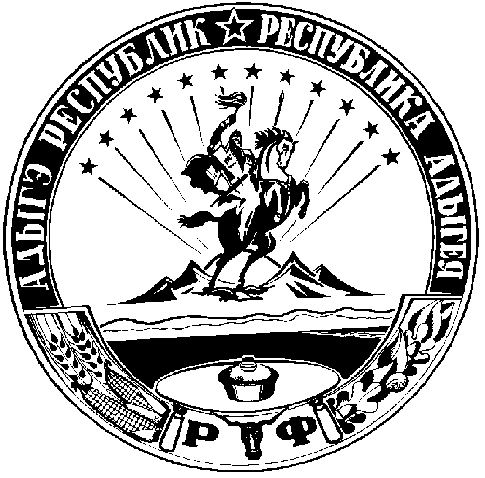 